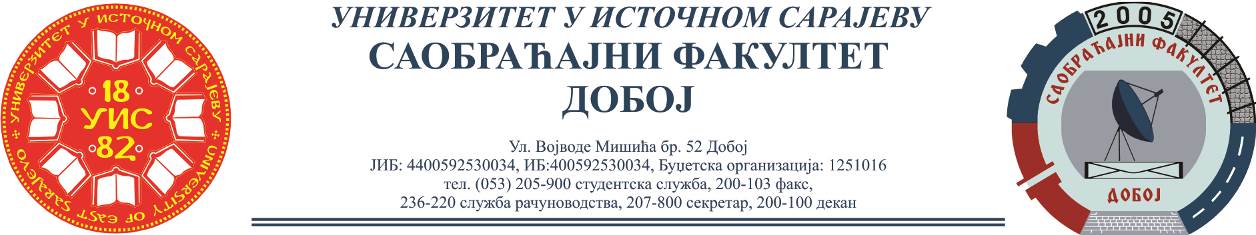 REZULTATI PISMENOG ISPITA IZ PREDMETA LOGISTIKA U SAOBRAĆAJU,ODRŽANOG 15.09.2021.Ispit su položili:Za položeni pismeni ispit neophodno je ostvariti minimalno 25 bodova (12,5 bodova teorija + 12,5 bodova zadaci).Usmeni dio ispita će se održati u utorak, 21.09.2021. sa početkom u 10:00 sati, u sali broj 15.Dr Marko Vasiljević, red. prof.Red.br.Ime i prezimeBr.indeksaUkupno(teorija+zadaci)(max 50)Esada Artuković1425/1942,5Zerina Pezer1445/1935Ajla Osmić1472/1935Ajla Nurkanović1428/1932,5Ćerima Plančić1424/1930Dejan Kitić1481/1927,5Nejla Krličević1423/1927,5Sulejman Hodžić1477/1927,5Nemanja Ostojić1434/1927,510.Aldina Tukić1431/1927,511.Adna Bašić1447/1926,512.Željka Josić1483/1926,513.Ramiz Ahmić1435/192614.Alma Smajlović1443/1926